Об утверждении Реестра муниципальных должностей и должностей     муниципальной службы в администрации  Старонижестеблиевского сельского поселения Красноармейского района на 1 января 2020 годаВ соответствии с Законами Краснодарского края от 8 июня 2007 года № 1244-КЗ «О муниципальной службе в Краснодарском крае», от 8 июня 2007 года № 1243-КЗ «О Реестре муниципальных должностей и Реестре должностей муниципальной службы в Краснодарском крае»:1. Утвердить Реестр муниципальных должностей и должностей муниципальной службы в администрации Старонижестеблиевского сельского поселения Красноармейского района по состоянию на 1 января 2020 года (прилагается).2. Контроль за выполнением настоящего распоряжения возложить на начальника общего отдела администрации Старонижестеблиевского сельского поселения Красноармейского района Н.В. Супрун.3. Распоряжение вступает в силу со дня его подписания. ГлаваСтаронижестеблиевскогосельского поселенияКрасноармейский район					          	    	     В.В. Новак2ЛИСТ СОГЛАСОВАНИЯк проекту распоряжения администрации Старонижестеблиевского сельского поселения Красноармейского района от __________ № ________«Об утверждении Реестра муниципальных должностей и должностей           муниципальной службы в администрации  Старонижестеблиевского сельского поселения Красноармейского района на 1 января 2020 года»Проект подготовлен и внесен:Общим отделом администрации Старонижестеблиевского сельского поселенияКрасноармейского районаНачальник отдела						                       Н.В. СупрунПроект согласован:Заместитель главыСтаронижестеблиевского сельского поселения Красноармейского района				                           Е.Е. ЧерепановаНачальник отдела по бухгалтерскому учету и финансамадминистрации Старонижестеблиевскогосельского поселения Красноармейского района                                                                Т.А. КоваленкоГлавный специалист по юридическим вопросамадминистрации Старонижестеблиевского сельского поселения Красноармейского района					              Т.А. Филимонова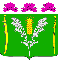 АДМИНИСТРАЦИЯСТАРОНИЖЕСТЕБЛИЕВСКОГО СЕЛЬСКОГО ПОСЕЛЕНИЯ КРАСНОАРМЕЙСКОГО РАЙОНАРАСПОРЯЖЕНИЕАДМИНИСТРАЦИЯСТАРОНИЖЕСТЕБЛИЕВСКОГО СЕЛЬСКОГО ПОСЕЛЕНИЯ КРАСНОАРМЕЙСКОГО РАЙОНАРАСПОРЯЖЕНИЕАДМИНИСТРАЦИЯСТАРОНИЖЕСТЕБЛИЕВСКОГО СЕЛЬСКОГО ПОСЕЛЕНИЯ КРАСНОАРМЕЙСКОГО РАЙОНАРАСПОРЯЖЕНИЕАДМИНИСТРАЦИЯСТАРОНИЖЕСТЕБЛИЕВСКОГО СЕЛЬСКОГО ПОСЕЛЕНИЯ КРАСНОАРМЕЙСКОГО РАЙОНАРАСПОРЯЖЕНИЕАДМИНИСТРАЦИЯСТАРОНИЖЕСТЕБЛИЕВСКОГО СЕЛЬСКОГО ПОСЕЛЕНИЯ КРАСНОАРМЕЙСКОГО РАЙОНАРАСПОРЯЖЕНИЕАДМИНИСТРАЦИЯСТАРОНИЖЕСТЕБЛИЕВСКОГО СЕЛЬСКОГО ПОСЕЛЕНИЯ КРАСНОАРМЕЙСКОГО РАЙОНАРАСПОРЯЖЕНИЕ«  09__»___01___2020г.№3-рстаница Старонижестеблиевскаястаница Старонижестеблиевскаястаница Старонижестеблиевскаястаница Старонижестеблиевскаястаница Старонижестеблиевскаястаница Старонижестеблиевская